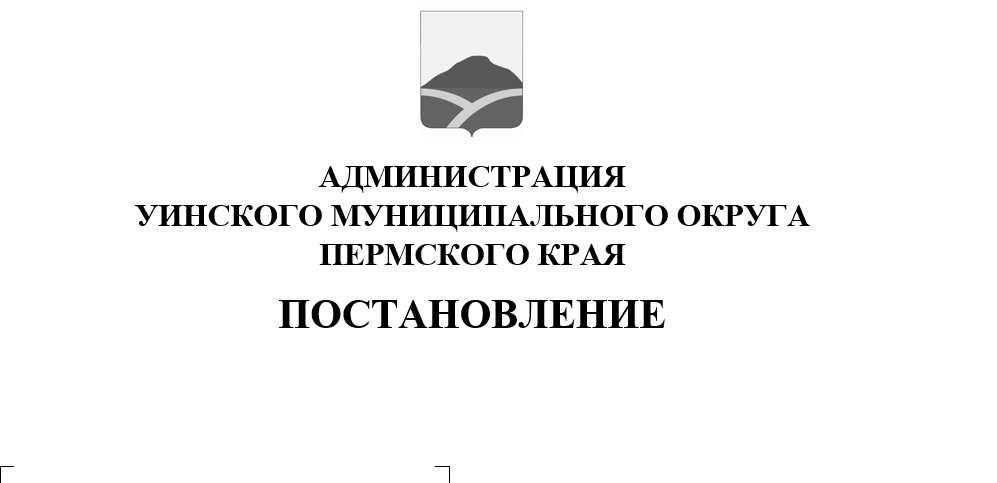   					           	31.05.2022    259-01-03-182В соответствии с Федеральным законом от 06.10.2003 №131-ФЗ «Об общих принципах организации местного самоуправления в Российской Федерации» (ред. От 30. 12.2021 года), в целях реализации Законов  Пермского края от 05.02.2016 №602-ПК (ред. Законов Пермского края от 06.03.2020г. № 507- ПК) «Об организации и обеспечении отдыха детей и их оздоровления в Пермском крае», от 02.04.2010 №607-ПК (ред. Законов Пермского края от 06.03.2020г. № 507- ПК) «О передаче органам местного самоуправления отдельных государственных полномочий по организации и обеспечению отдыха детей и их оздоровления»,  постановлением Правительства Пермского края от 31.03.2016 №169-п (ред. 14.10.2021 года) «Об утверждении порядков по реализации  государственных полномочий в сфере обеспечения отдыха детей и их оздоровления в Пермском  крае», Постановлением Правительства Пермского края  от 12.01.2022 года  № 11-П «О внесение изменений в Постановление Правительства Пермского края от 07 марта 2019 года № 143-П «Об обеспечение отдыха и оздоровления детей в Пермском крае»,  с решением Думы Уинского муниципального округа Пермского края от 09 декабря 2021 г. №  291 «О бюджете Уинского муниципального округа Пермского края на 2022 год и на плановый период 2023 и 2024 годов», в целях организованного проведения летней оздоровительной кампании, наиболее полного удовлетворения потребности детей в различных формах отдыха, занятости и оздоровления, сокращения правонарушений и снижения уровня безнадзорности и преступности несовершеннолетних в летний период 2022 года, администрация Уинского муниципального округаПОСТАНОВЛЯЕТ:Организовать проведение мероприятий по организации отдыха детей и их оздоровления на территории Уинского муниципального округа в 2022 году за счет средств бюджета Пермского края, средств бюджета Уинского муниципального округа, иных источников незапрещенных действующим законодательством:За счет средств бюджета Пермского края: организацию питания детей в лагерях с дневным пребыванием детей, организованных образовательными и иными организациями, осуществляющими организацию отдыха детей и их оздоровления в каникулярное время, в соответствии с Постановлением Правительства Пермского края от 31.03.2016 года № 169-П.;приобретение путевок в стационарные организации отдыха и оздоровления детей в соответствии с Порядком предоставления путевок в загородные лагеря отдыха и оздоровления детей, санаторно-оздоровительные детские лагеря, детские специализированные (профильные) лагеря, расположенные на территории Пермского края, утвержденного  Постановлением Правительства Пермского края от 31.03.2016 года № 169-П.; предоставление субсидий хозяйствующим субъектам (за исключением субсидий государственным (муниципальным) учреждениям) независимо от организационно-правовой формы и формы собственности, некоммерческим организациям, индивидуальным предпринимателям на приобретение путевок в загородные лагеря отдыха и оздоровления детей, санаторно-оздоровительные детские лагеря для детей работников данных хозяйствующих субъектов, некоммерческих организаций, индивидуальных предпринимателей, в соответствии с Постановлением Правительства Пермского края от 31.03.2016 года № 169-П.;предоставление субсидий хозяйствующим субъектам (за исключением субсидий государственным (муниципальным) учреждениям) независимо от организационно-правовой формы и формы собственности, некоммерческим организациям, имеющим во владении и/или пользовании имущество, на базе которого организован загородный лагерь отдыха и оздоровления детей, санаторно-оздоровительный детский лагерь, на оздоровление детей работников данных хозяйствующих субъектов, некоммерческих организаций, в соответствии с Постановлением Правительства Пермского края от 31.03.2016 года № 169-П.;1.1.5.  предоставление субсидий поставщикам услуг по организации отдыха детей и их оздоровления, включенным в реестр поставщиков услуг по организации отдыха детей и их оздоровления или организациям отдыха детей и их оздоровления, являющимся бюджетными или автономными учреждениями, на возмещение части затрат на отдых и оздоровление детей в связи с оказанием услуг по организации отдыха детей и их оздоровления по сертификату, дающему право на частичную оплату путевки, утвержденного  Постановлением Правительства Пермского края от 31.03.2016 года № 169-П.;1.1.6.предоставление родителям компенсации части расходов на оплату стоимости самостоятельно приобретенной путевки в стационарные организации отдыха и оздоровления детей в расчете на каждого ребенка в семье в год в соответствии с Порядком предоставления родителям компенсации части расходов на оплату стоимости самостоятельно приобретенной путевки в загородные лагеря отдыха и оздоровления детей, санаторно-оздоровительные детские лагеря, расположенные на территории Российской Федерации, детские специализированные (профильные) лагеря, расположенные на территории Пермского края, утвержденным Постановлением Правительства Пермского края от 31.03.2016 года № 169-П.;обеспечение проезда организованных групп детей к местам отдыха и оздоровления и обратно по путевкам, приобретенным в соответствии с пунктом 5.1 Постановления Правительства Пермского края от 31.03.2016 года № 169-П.:1.1.7.1. проезд организуется Управлением образовании администрации Уинского муниципального округа Пермского края;проезд осуществляется автомобильным транспортом в пределах Пермского края в соответствии с Правилами организованной перевозки группы детей автобусами, утвержденными Постановлением Правительства Российской Федерации от 23 сентября 2020 г. N 1527.За счет средств бюджета Уинского муниципального округа:Финансирование мероприятий по обеспечению организации отдыха детей в каникулярное время, включая мероприятия по обеспечению безопасности их жизни и здоровья.Определить Управление образования администрации Уинского муниципального округа уполномоченным органом по организации оздоровления и отдыха детей в Уинском муниципальном округе (далее Управление образования).Утвердить прилагаемые: Состав межведомственной комиссии по вопросам  организации отдыха, оздоровления и занятости детей (Приложение 1);Состав комиссии по межведомственной приемке организаций (учреждений)  отдыха, оздоровления и занятости детей (приложение № 2);Положение  о межведомственной комиссии по вопросам отдыха, оздоровления и занятости детей Уинского муниципального округа  (приложение № 3).Организовать на территории Уинского муниципального округа для оздоровления, отдыха и занятости детей в летний период:Лагеря с дневным пребыванием детей, продолжительность смены 21 календарный день (14 рабочих дней);Лагеря труда и отдыха продолжительность смены 21 календарный день (14 рабочих дней);Разновозрастные отряды при общеобразовательных организациях продолжительность 14 календарных дней.Определить:стоимость питания в день на одного ребенка:5.1.1. в муниципальных лагерях дневного пребывания – 177,04 (сто семьдесят семь ) рублей 04 коп.;5.1.2. в лагерях труда и отдыха – 177,04 (сто семьдесят семь) рублей  04 коп.;5.1.3. в разновозрастных отрядах – 90,00 (девяносто) рублей 00 коп.;5.2. стоимость путевки:5.2.1. в муниципальных лагерях дневного пребывания – 2478 (две тысячи четыреста семьдесят восемь) рублей 04 коп.;5.2.2. в лагерях труда и отдыха – 2478 (две тысячи четыреста семьдесят восемь) рублей 04 коп.;5.2.3.в разновозрастных отрядах  –1260,0 (одна тысяча двести шестьдесят) рублей 00 коп.;5.3. размер взимания родительского взноса:5.3.1. за содержание детей в муниципальных лагерях с дневным пребыванием и разновозрастных отрядах:- в размере 20% от фактической стоимости путевки для, проживающих в  малоимущих семьях; детей состоящих на  учете  в  комиссии  по делам несовершеннолетних и защите  их прав   как находящихся  в  социально опасном  положении;  - в размере 30% от фактической стоимости путевки для детей, проживающих в семьях со среднемесячным доходом семьи не  выше двукратной величины (включительно) прожиточного минимума в среднем по Пермскому  краю на  душу населения; - в размере 100% от фактической стоимости путевки для детей в возрасте от 7 до 17 лет не зарегистрированных на территории Уинского муниципального округа. - бесплатно для детей, проживающих в малоимущих многодетных семьях; детей, проживающих в  малоимущих семьях и состоящих на учете в комиссии по делам  несовершеннолетних и защите их прав как находящихся  в социально-опасном  положении; для детей-инвалидов, проживающих в малоимущих семьях.5.4. Размер родительской платы за путевки для детей работников учреждений бюджетной сферы  в загородный лагерь отдыха и оздоровления детей определяется в соответствии с порядком предоставления путевок в загородные лагеря отдыха и оздоровления  детей, детские оздоровительные лагеря санаторного типа, детские специализированные (профильные) лагеря, расположенных на территории Пермского края, утвержденным постановлением Правительства Пермского края от 31 марта 2016 года № 169-П. 6. Межведомственной комиссии  осуществлять постоянный контроль над деятельностью муниципальных оздоровительных лагерей и за использованием средств, выделенных на организацию летней оздоровительной кампании.7. Главному врачу ГБУЗ ПК «Уинская ЦРБ» Крючковой Е.П.:7.1. Определить порядок оказания экстренной амбулаторной и стационарной помощи детям и сотрудникам, находящимся в организациях отдыха и оздоровления детей;7.2. Обеспечить координацию работ по медицинскому обслуживанию детей в организованных формах, закрепить медицинских работников за муниципальными лагерями дневного пребывания;7.3. Обеспечить обязательное медицинское сопровождение и оказание медицинской помощи детям в пути следования и доотправку их до места назначения в случае вынужденной госпитализации, а также организовать проведение инструктажей медицинских работников, сопровождающих детские организованные группы, родителей отъезжающих детей по организации питания и питьевого режима в пути следования;7.4. Организовать проведение медицинских осмотров персонала, направляемого для работы в муниципальные лагеря дневного пребывания, а также подростков при оформлении временной трудовой занятости на летний период и детей при направлении в загородные лагеря отдыха и оздоровления детей, детского оздоровительного лагеря санаторного типа.7.5. Организовать выдачу справок об отсутствии контакта с инфекционными больными по месту жительства и об отсутствии педикулеза за 3 дня до отъезда. Обеспечить качественный осмотр детей на педикулез.7.6.     Возложить на медицинских работников организаций отдыха детей и их оздоровления, в числе прочих, следующие должностные обязанности:- осуществлять постоянный контроль  за работой пищеблоков, качеством поставляемой продукции, организацией питания, физического воспитания, закаливания детей, соблюдением требований санитарных правил при организации спортивных соревнований, походов, организацией трудовой занятости в организациях отдыха и оздоровления детей, в том числе лагерей с дневным пребыванием детей;-обеспечить неукоснительное соблюдение мероприятий  по профилактике возникновения и распространения инфекционных заболеваний;- обеспечить выполнение требований СП 3.1/24.3598-20 «Санитарно-эпидемиологических требований  к устройству, содержанию и организации работы образовательных организаций  и других субъектов  социальной инфраструктуры  для детей и молодежи в условиях распространения новой коронавирусной инфекции COVID-2019»;- немедленно представлять информацию в Управление Роспотребнадзора по Пермскому краю, Министерство здравоохранения Пермского края о возникновении случаев отравлений, неединичных случаях инфекционных и неинфекционных заболеваний,  травмах, случаях присасывания клещей, а также чрезвычайных ситуациях,  создающих угрозу жизни и здоровью детей.8. Начальнику Управления образования Копытовой Н.Н.:8.1. Принять меры по организации муниципальных лагерей с дневным пребыванием, лагерей труда и отдыха, разновозрастных отрядов по месту жительства, временному трудоустройству через ОЗН.8.2. Не допускать открытия летних оздоровительных учреждений без наличия санитарно-эпидемиологических заключений. 8.3. Предложить организациям отдыха и оздоровления детей на базе образовательных организаций, использовать в детском питании продукты, обогащенные витаминами, микро - и макронутриентами. 8.4. Взять под особый контроль занятость детей и подростков, находящихся в социально опасном положении и «группе риска», осуществлять взаимосвязь с другими ведомствами по обеспечению оздоровления и занятости детей, находящихся в трудной жизненной ситуации.8.5. Контролировать укомплектованность организаций отдыха и оздоровления детей на базе учреждений образования квалифицированными педагогическими и техническими работниками.8.6. Организовать работу межведомственной комиссии по приемке муниципальных лагерей с дневным пребыванием.8.7. Обеспечить методическое сопровождение деятельности организации отдыха и оздоровления детей и подростков.8.8. Обеспечить неукоснительное соблюдение установленных правил перевозки организованных групп детей автобусами согласно Постановления Правительства Российской Федерации от 23.09.2020 года № 1527 «Об утверждении Правил организованной перевозки группы детей автобусами».8.9. Осуществлять мониторинг показателей оздоровления, отдыха и занятости по охвату детей, финансированию, числу организаций отдыха детей и их оздоровления различных форм собственности.8.10. Осуществлять оперативное (в течение 3 часов) информирование краевого координационного совета о зафиксированных чрезвычайных ситуациях в ходе проведения оздоровления, отдыха и занятости детей.8.11. Информировать Управление Федеральной службы по надзору в сфере защиты прав потребителей и благополучия человека по Пермскому краю, координационный совет о выезде железнодорожным транспортом организованных групп детей за пределы Уинского муниципального округа. 8.12. Организовать полноценное горячее питание при нахождении в пути следования более 1 суток в вагонах-ресторанах пассажирских поездов, ресторанах пассажирских судов водного транспорта, согласовать с Управлением Роспотребнадзора по Пермскому краю организацию питания организованных детских групп наборами пищевых продуктов («сухими пайками»), их ассортимента при перевозке на всех видах транспорта; представлять на согласование в Управление Роспотребнадзора по Пермскому краю не позднее 3 суток до отправки организованных групп детей информацию об их численности, виде транспорта, используемого для перевозки, медицинском сопровождении, организации питания.8.13. Обеспечить достижение следующих показателей:- доля детей, состоящих на учете в комиссиях по делам несовершеннолетних и защите их прав, охваченных организованными формами отдыха и оздоровления, не менее 100 % от числа детей в возрасте от 7 до 17 лет (включительно), состоящих в СОП.8.14. Информация о предоставлении социальных гарантий и мер социальной поддержки (помощи) семьям, имеющим детей, в соответствии с Законом Пермского края от 8 мая . N 218-ПК «О внесении изменений в отдельные законы Пермской области и Пермского края», размещается в Единой государственной информационной системе социального обеспечения. Размещение (получение) указанной информации в Единой государственной информационной системе социального обеспечения осуществляется в соответствии с Федеральным законом от 17 июля 1999 года N 178-ФЗ «О государственной социальной помощи».9. Рекомендовать межведомственной комиссии, провести организационно-информационную работу с профсоюзными комитетами предприятий, организаций, учреждений о финансовой поддержке отдыха и оздоровления детей в период летних каникул. 10. Рекомендовать администрации Уинского муниципального округа:10.1. Оказать содействие по организации летней оздоровительной кампании на подведомственных территориях;10.2. Взять на контроль создание необходимых условий для летней оздоровительной кампании: провести ремонт летних спортивно-игровых и детских площадок;11. Рекомендовать руководителям предприятий, организаций независимо от форм собственности:11.1. Обеспечить оздоровление и отдых детей сотрудников в организованных формах отдыха и оздоровления;11.2. Создавать временные рабочие места для несовершеннолетних в возрасте от 14 до 18 лет.12. Предложить начальнику отдела занятости населения по Уинскому району ГКУ «Центр занятости Ординского района Пермского края» Астафьевой Е.В.  организовать временное трудоустройство детей и подростков (благоустройство территорий сел и деревень, озеленение, уборка сельскохозяйственной продукции и т.д.).13. Отделу по обеспечению деятельности комиссии по делам несовершеннолетних и защите их прав  администрации Уинского муниципального округа:13.1. Обеспечить координацию и контроль над организацией и проведением индивидуальной профилактической работы с детьми и подростками, состоящими в СОП, вовлечением их в различные формы отдыха, оздоровления и занятости в период летних каникул.14. Рекомендовать Отделению МВД России по Уинскому округу:14.1. Разработать план действий по профилактике правонарушений несовершеннолетних в период летних каникул;14.2. Обеспечить охрану общественного порядка в местах дислокации лагерей всех типов;14.3. Осуществлять меры по предупреждению детского дорожно-транспортного травматизма, созданию условий для безопасного нахождения детей на улицах в период летних каникул.15. Начальнику управления культуры, спорта и молодежной политики Кочетовой Н.И.:15.1. Разработать план культурно - досуговых и физкультурно-массовых мероприятий для несовершеннолетних в период летних каникул.16. Начальнику финансового управления администрации округа Хомяковой Л.А. обеспечить финансирование на организацию отдыха, оздоровления и занятости детей. 17. Разрешить использовать школьный транспорт для организации экскурсионного подвоза детей. Оплату ГСМ производить за счёт родительской платы.18. Признать утратившим силу постановление Администрации Уинского муниципального округа от 27.04.2021 года № 259-01-03-139 «Об организации отдыха, оздоровления и занятости детей в Уинском муниципальном округе в 2021 году».22. Настоящее постановление вступает в силу со дня обнародования и подлежит  размещению на сайте Уинского муниципального округа в сети «Интернет».23. Контроль  за исполнением постановления возложить на   начальника   управления образования  Копытову Н.Н.Глава муниципального округа- глава администрации  Уинского муниципального округа						           А.Н. ЗелёнкинПриложение № 1 к постановлению администрации Уинского муниципального округа                                                                                31.05.2022    259-01-03-182СОСТАВМежведомственной комиссии по вопросам  организации отдыха, оздоровленияи занятости детейПриложение № 2 к постановлению администрации Уинского муниципального округа31.05.2022    259-01-03-182СОСТАВкомиссии по межведомственной приемке организаций (учреждений) отдыха, оздоровления и занятости детей                                Приложение 3
                                                                         к постановлению администрацииУинского муниципального округа31.05.2022    259-01-03-182ПОЛОЖЕНИЕ о муниципальной межведомственной комиссии по вопросам отдыха, оздоровления и занятости детей Уинского муниципального округа.
1. Общие положенияМежведомственная комиссия  по вопросам организации отдыха и оздоровления детей Уинского муниципального округа (далее - комиссия);Комиссия создана в целях рассмотрения вопросов, требующих межведомственного взаимодействия по вопросам организации отдыха и оздоровления детей в Уинском муниципальном округе;Межведомственная комиссия осуществляет свою деятельность в соответствии с Конституцией Российской Федерации, законами Российской Федерации, указами Президента Российской Федерации, постановлениями и распоряжениями Правительства Российской Федерации, законами Пермского края, постановлениями и распоряжениями Правительства Пермского края, постановлениями администрации Уинского муниципального округа, другими нормативными и правовыми актами, настоящим Положением.2. Полномочия комиссии2.1. Основными полномочиями комиссии являются:2.1.1. Нормативно-правовое, финансовое обеспечение системы отдыха, оздоровления, занятости детей и подростков.2.1.2. Определение приоритетных направлений и форм организации отдыха, оздоровления и занятости детей за счет средств целевой субсидии и средств местного бюджета.2.1.3. Создание оптимальных условий для отдыха, оздоровления, труда различных категорий детей и подростков (особенно из социально-незащищенных групп населения округа).2.1.4. Утверждение и перераспределение квоты финансирования по направлениям и формам отдыха и оздоровления детей.2.1.5. Контроль над эффективным использованием финансовых средств, направленных на оздоровление детей.2.1.6. Запрос и получение необходимой информации о расходовании бюджетных средств, предусмотренных в бюджете округа на организацию отдыха и оздоровления детей.2.1.7. Размещение информации об организации отдыха и оздоровления детей в средствах массовой информации.2.2. Межведомственная комиссия обеспечивает целевое использование средств, выделенных на реализацию мероприятий, определяет последовательность их выполнения, отслеживает выполнение задач межведомственного проекта по организации летнего отдыха и занятости детей и подростков Уинского муниципального округа осуществляет контроль за текущей и итоговой отчетностью.3 Состав комиссии3.1. Состав комиссии утверждается постановлением администрацииУинского муниципального округа.4. Организация деятельности комиссии4.1. Комиссия осуществляет свою деятельность в соответствии с планом работы, который разрабатывается и утверждается председателем комиссии. Основной формой работы комиссии являются заседания, которые проводятся в соответствии с планом работы комиссии.
         4.2.  Заседания комиссии считаются правомочными, если на них присутствуют более половины ее членов. При отсутствии председателя комиссии заседание комиссии ведет один из двух заместителей, назначенный председателем.
         4.3. Решения комиссии принимаются открытым голосованием простым большинством присутствующих на заседании членов комиссии и оформляются протоколом. При равенстве голосов решающим является голос председательствующего.4.4. Председатель комиссии:4.4.1. осуществляет общее руководство деятельности комиссии;4.4.2. распределяет обязанности между членами, дает необходимые поручения членам комиссии;4.4.3. утверждает план работы комиссии;4.4.4. определяет состав приглашенных на заседания комиссии;
4.4.5. формирует и утверждает повестку дня заседаний комиссии;
4.4.6.обеспечивает исполнение решений комиссии.4.5. Организация подготовки заседаний и документов комиссии возлагается на секретаря либо, при наличии соответствующего поручения председателя комиссии, на иных членов комиссии.
       	 4.6. Протоколы комиссии подписываются председательствующим и секретарем.
        	4.7. Секретарь комиссии:4.7.1.осуществляет организационное и материально-техническое обеспечение работы комиссии;
          4.7.2.осуществляет подготовку заседаний комиссии;
          4.7.3.ведет документацию комиссии, уведомляет членов комиссии и приглашенных о дате, месте и времени проведения заседания;
          4.7.4.знакомит членов комиссии и приглашенных с материалами, подготовленными для рассмотрения на заседании комиссии;
           4.7.5.ведет протоколы заседаний комиссии, доводит их до сведения ответственных исполнителей;
           4.7.6.осуществляет иные организационные функции, необходимые для обеспечения деятельности комиссии.
           4.8. На заседаниях комиссии вправе присутствовать граждане (физические лица), в том числе представители организаций (юридических лиц), общественных объединений, государственных органов и органов местного самоуправления.Киприянова М.М.     - заместитель главы администрации  Уинского округа  по  социальным  вопросам, председатель комиссииКопытова Н.Н.- начальник управления образования, заместитель председателя  комиссии;Пичкалёва М.Н.- ведущий специалист управления образования, секретарь комиссии;Члены комиссии:Зацепурина Л.Л.- начальник отдела по Уинскому району МТУ № 4 МСР ПК (по согласованию);Кочетова Н.И.- начальник управления культуры, спорта и молодежной политики;Музаитова И.С.- врач-педиатр ГБУЗ ПК «Уинская ЦРБ» (по согласованию);Теплых О.А.- главный специалист отдела по обеспечению деятельности комиссии по делам несовершеннолетних и защите их прав администрации  Уиснкого муниципального округа;Хомякова Л.А.- начальник финансового управления;Астафьева Е.В.- начальник отдела занятости населения по Уинскому району ГКУ «Центр занятости Ординского района Пермского края» (по согласованию);Андриив И.Я.- главный врач ЮТО Управления Роспотребнадзора по Пермскому краю (по согласованию)Топорков И.С.- Начальник 25ОНПР по Октябрьскому ГО и Уинскому МО УНПР – ГУ-МЧС России по Пермскому краю (по согласованию)Цымбал К.В.- начальник отделения МВД РФ по Уинскому округу (по согласованию)Киприянова М.М.    -заместитель главы  администрации Уинского округа   по  социальным  вопросам, председатель комиссии;Копытова Н.Н.- начальник управления образования, заместитель председателя комиссии;Пичкалёва М.Н.- ведущий специалист управления образования, секретарь комиссии;Осетров С.И.- Директор  МКУ «Центр обслуживания учреждений»;Музаитова И.С.- врач-педиатр ГБУЗ ПК «Уинская ЦРБ» (по согласованию)Андриив И.Я.- главный врач ЮТО Управления Роспотребнадзора по Пермскому краю (по согласованию)